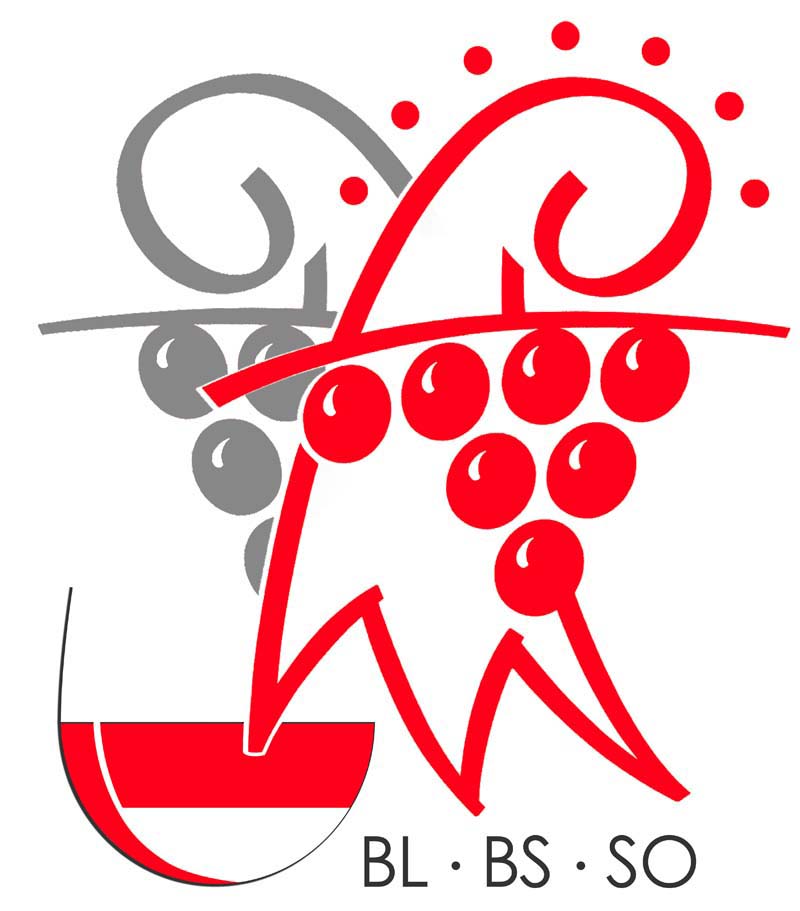 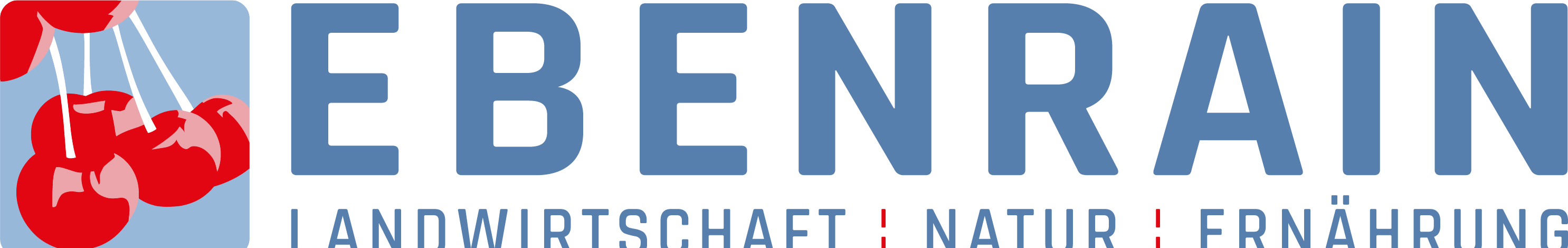 Ernennung der Baselbieter Weine des Jahres 2020
AnmeldeformularFür jeden Wein ist ein separates Anmeldeformular zu verwenden; die Formulare können von  unserer Homepage heruntergeladen werden. Dort sind übrigens auch weitere Informationen zum Thema abrufbar.Firma		Name/Vorname		Strasse		Wohnort		Telefon(e)		E-Mail-Adresse		Ich/wir melde/n folgenden Wein zur Degustation 
„Ernennung der Baselbieter Weine des Jahres 2020“ an:Weinbezeichnung 		Kategorie		Jahrgang			Verkaufspreis 		Kurze Beschreibung des eingereichten WeinesAuszeichnungSollte der eingereichte Wein zum „Baselbieter Wein des Jahres“ erkoren werden, benötige ich folgende Anzahl Auszeichnungskleber:			StückBemerkungenEs kommen die Weine folgender 4 Kategorien zur Beurteilung: „Riesling-Silvaner“, „Weisse Spezialitäten“, „Blauburgunder/Pinot Noir“ und „Rote Spezialitäten“Auszüge aus dem Reglement soweit anwendbar, findet man auf separatem Blatt.Der Unkostenbeitrag pro Weinmuster beträgt CHF 40.–, (für Mitglieder des WPV), resp.      CHF 120.- (für Nichtmitglieder) und wird nach Anmeldeschluss durch den Verband der Weinproduzenten Region Basel/Solothurn in Rechnung gestellt.Ich/wir bestätige/n, das beiliegende Reglement und die Bemerkungen auf dem Anmeldeformular zur Kenntnis genommen und anerkannt zu haben.Ort/ Datum 			Unterschrift .....................................